โปรดศึกษาข้อกำหนดและขั้นตอนการลงทะเบียนให้ครบถ้วนก่อนสมัครเข้าร่วมโครงการ (รายละเอียดตามสิ่งที่ส่งมาด้วย 1)ข้อมูลหลักสูตรเข้าอบรมในโครงการชื่อหลักสูตร ณ วันที่ได้รับการตรวจประเมินฯกรณีที่มีการปรับปรุงและเปลี่ยนชื่อหลักสูตร (สำหรับหลักสูตรที่มีการปรับปรุงและเปลี่ยนชื่อหลักสูตรเท่านั้น)รายนามผู้เข้าอบรมในโครงการผู้ประสานงาน______________________________________(                                                            )คณบดี / ผู้อำนวยการ______/______/______กิจกรรมโครงการอบรมเชิงปฏิบัติการ Preparation for AUN-QA 2024; 
PREP4AUN-QA 2024 (AUN-QA Criteria Version 4.0)โครงการอบรมเชิงปฏิบัติการ Preparation for AUN-QA 2024; 
PREP4AUN-QA 2024 (AUN-QA Criteria Version 4.0)กิจกรรมวันจัดกิจกรรม:รูปแบบ:ลงทะเบียนได้ที่:ระยะเวลารับสมัคร:ประกาศผลการสมัคร:ผู้ประสานงานกิจกรรม:ตามกำหนดการ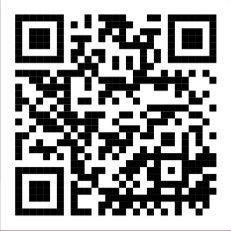 Online ผ่านโปรแกรม ZOOM Cloud Meetingshttp://op.mahidol.ac.th/qd/regisตั้งแต่วันที่ 1 – 29 เมษายน 2565วันที่ 6 พฤษภาคม 2565นางสาวบุณฑริกา แจ้งเจริญกิจ/นางสาวบุษยรัตน์ ศรีคงกองพัฒนาคุณภาพโทร 0-2849-6059 โทรสาร 0-2849-6061Email: boontarika.cha@mahidol.edu /bussayarath.sri@mahidol.edu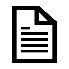 กำหนดการของโครงการฯกำหนดการของโครงการฯระยะเวลารับสมัครเข้าร่วมโครงการฯระยะเวลารับสมัครเข้าร่วมโครงการฯระหว่างวันที่ 1 – 29 เมษายน 2565ประกาศผลการรับสมัครเข้าร่วมโครงการฯประกาศผลการรับสมัครเข้าร่วมโครงการฯวันที่ 6 พฤษภาคม 2565กิจกรรมที่ 1: บรรยายเกณฑ์ AUN-QA Criteria version 4.0 
และนำเสนอการปรับปรุง SAR; AUN-QA Criteria Version 4.0กิจกรรมที่ 1: บรรยายเกณฑ์ AUN-QA Criteria version 4.0 
และนำเสนอการปรับปรุง SAR; AUN-QA Criteria Version 4.0วันที่ 23 – 24 พฤษภาคม 2565 เวลา 08.30 – 16.30 น.กิจกรรมที่ 2: หลักสูตรนำเสนอความก้าวหน้าการปรับปรุง SAR; AUN-QA Criteria Version 4.0กิจกรรมที่ 2: หลักสูตรนำเสนอความก้าวหน้าการปรับปรุง SAR; AUN-QA Criteria Version 4.0วันที่ 27 – 28 มิถุนายน 2565 เวลา 08.30 – 16.30 น.ประกาศผลการพิจารณาคัดเลือก 8 หลักสูตร เพื่อขอรับการตรวจประเมิน AUN-QA ระดับอาเซียน ในปี 2567 เป็นต้นไปประกาศผลการพิจารณาคัดเลือก 8 หลักสูตร เพื่อขอรับการตรวจประเมิน AUN-QA ระดับอาเซียน ในปี 2567 เป็นต้นไปสิงหาคม 2565Faculty / Institutes / College and othersภาควิชา (ถ้ามี)Department (if any)หลักสูตรตัวอย่าง: วิทยาศาสตรบัณฑิต สาขาวิขา......Program’s NameExample: Bachelor of Science Program in……Degree (ระดับปริญญา)จำนวนรุ่นของบัณฑิตที่สำเร็จการศึกษาจากหลักสูตร....................รุ่นจำนวนรุ่นของบัณฑิตที่สำเร็จการศึกษาจากหลักสูตร....................รุ่นภาควิชา (ถ้ามี)Department (if any)หลักสูตรตัวอย่าง: วิทยาศาสตรบัณฑิต สาขาวิขา......Program’s NameExample: Bachelor of Science Program in……Degree (ระดับปริญญา)ปีการศึกษาที่ปรับปรุงและเปลี่ยนชื่อหลักสูตรจำนวนรุ่นของบัณฑิตที่สำเร็จการศึกษาจากหลักสูตร....................รุ่นจำนวนรุ่นของบัณฑิตที่สำเร็จการศึกษาจากหลักสูตร....................รุ่นที่ชื่อ – สกุลตำแหน่งบริหาร / 
ตำแหน่งในหลักสูตรกลุ่มที่ 1 ผู้บริหารส่วนงาน ระดับคณบดี/ผู้อำนวยการ หรือรองคณบดี/รองผู้อำนวยการ ด้านการศึกษาหรือพัฒนาคุณภาพ 
หรือผู้ช่วยคณบดี/ผู้ช่วยผู้อำนวยการ ด้านการศึกษาหรือพัฒนาคุณภาพ จำนวน 2 ท่านกลุ่มที่ 1 ผู้บริหารส่วนงาน ระดับคณบดี/ผู้อำนวยการ หรือรองคณบดี/รองผู้อำนวยการ ด้านการศึกษาหรือพัฒนาคุณภาพ 
หรือผู้ช่วยคณบดี/ผู้ช่วยผู้อำนวยการ ด้านการศึกษาหรือพัฒนาคุณภาพ จำนวน 2 ท่านกลุ่มที่ 1 ผู้บริหารส่วนงาน ระดับคณบดี/ผู้อำนวยการ หรือรองคณบดี/รองผู้อำนวยการ ด้านการศึกษาหรือพัฒนาคุณภาพ 
หรือผู้ช่วยคณบดี/ผู้ช่วยผู้อำนวยการ ด้านการศึกษาหรือพัฒนาคุณภาพ จำนวน 2 ท่านตำแหน่งทางวิชาการ...ชื่อ...สกุล..Email:Email:Email:Email:กลุ่มที่ 2 คณะกรรมการบริหารหลักสูตรหรืออาจารย์ประจำหลักสูตร จำนวน 5 ท่านกลุ่มที่ 2 คณะกรรมการบริหารหลักสูตรหรืออาจารย์ประจำหลักสูตร จำนวน 5 ท่านกลุ่มที่ 2 คณะกรรมการบริหารหลักสูตรหรืออาจารย์ประจำหลักสูตร จำนวน 5 ท่านEmail:Email:Email:Email:Email:Email:Email:Email:Email:Email:ที่ชื่อ – สกุลตำแหน่งงานMobile Phone: (โปรดระบุ)		Email:Mobile Phone: (โปรดระบุ)		Email: